Муниципальная программа «Развитие жилищно-коммунального комплекса и повышение энергетической эффективности в городе Ханты-Мансийске»Муниципальная программа утверждена постановлением Администрации города Ханты-Мансийска от 17.10.2013 № 1325 «Об утверждении муниципальной программы «Развитие жилищно-коммунального комплекса и повышение энергетической эффективности в городе Ханты-Мансийске». Разработчиком и координатором муниципальной программы является Департамент городского хозяйства Администрации города Ханты-МансийскаЦелью муниципальной программы являются:1. Повышение надежности и качества предоставления жилищно-коммунальных услуг.2. Развитие энергосбережения и повышение энергоэффективности.3. Обеспечение населения достаточным количеством качественной питьевой воды в соответствии с существующими нормами водопотребления, рациональное использование водных ресурсов и повышение надежности систем водоотведения.Задачи программы:1. Развитие и модернизация коммунальной инфраструктуры.2. Повышение энергоэффективности при производстве и передаче энергетических ресурсов.3. Модернизация, реконструкция существующих сооружений системы водоснабжения, оптимизация технологических процессов, внедрение новых материалов и технологий. Строительство новых сооружений системы водоснабжения.4. Модернизация, реконструкция существующих сооружений системы водоотведения, оптимизация технологических процессов, внедрение новых материалов и технологий. Строительство новых сооружений системы водоотведения.На финансирование муниципальной программы в 2021 году предусмотрены средства бюджета города Ханты-Мансийска в объеме 95 596,7 тыс. рублей.  Исполнение муниципальной программы на отчетную дату составляет 95 596,7 тыс. рублей или 100 % от годового объема финансирования. Рисунок 3.8.1.Объёмы ассигнований на реализацию муниципальной программы «Развитие жилищно-коммунального комплекса и повышение энергетической эффективности в городе Ханты-Мансийске», тыс. рублей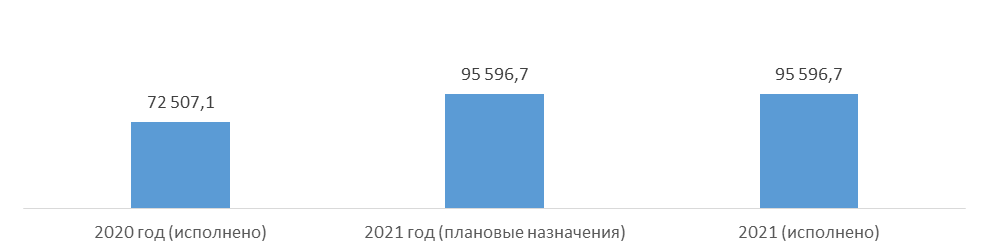 Объемы бюджетных ассигнований распределены следующим образом:Таблица 3.8.1Объем бюджетных ассигнований за 2021 год по основному исполнителю и соисполнителям муниципальной программы «Развитие жилищно-коммунального комплекса и повышение энергетической эффективности в городе Ханты-Мансийске» (тыс. рублей)Рисунок 3.8.2.Структура расходов муниципальной программы«Развитие жилищно-коммунального комплекса и повышение энергетической эффективности в городе Ханты-Мансийске», тыс. рублей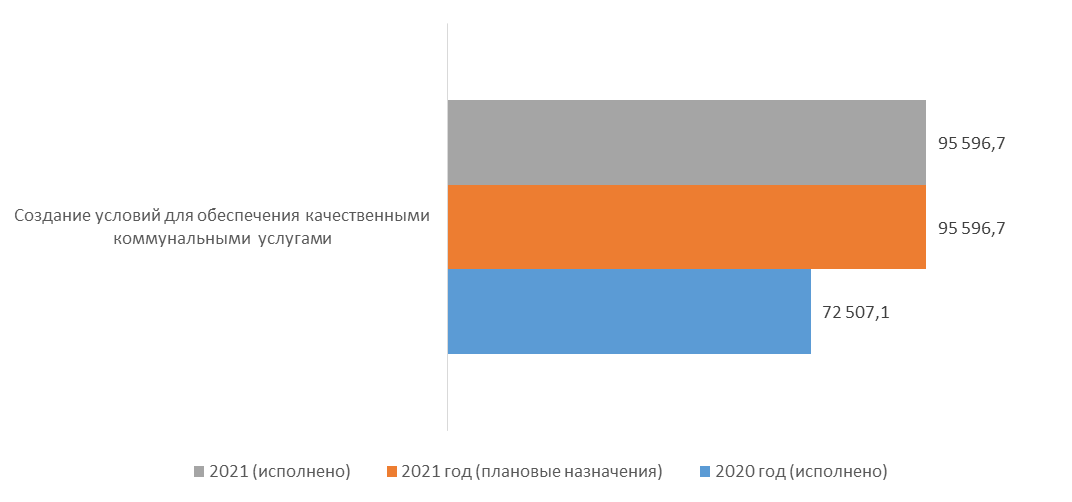 Таблица 3.8.2Структура расходов муниципальной программы«Развитие жилищно-коммунального комплекса и повышение энергетической эффективности в городе Ханты-Мансийске» (тыс. рублей)В 2021 году на реализацию мероприятий муниципальной программы «Развитие жилищно-коммунального комплекса и повышение энергетической эффективности в городе Ханты-Мансийске» выделено 95 596,7 тыс. рублей, в том числе средства бюджета автономного округа 75 030,2 тыс. рублей, средства городского бюджета 20 566,5 тыс. рублей.Программа предусматривает реализацию следующих мероприятий:	Основное мероприятие «Ремонт (с заменой) систем теплоснабжения, водоснабжения и водоотведения, газоснабжения, электроснабжения и жилищного фонда для подготовки к осенне-зимнему сезону» при плане 93 787,7 тыс. рублей, кассовое исполнение составило 100%, в том числе 75 030,2 тыс. рублей -  средства бюджета автономного округа, 18 757,5 тыс. рублей – городской бюджет.Выполнены работы по капитальному ремонту (с заменой) систем газораспределения, теплоснабжения, водоснабжения и водоотведения, в том числе с применением композитных материалов на улицах города: ул. Пионерская, 69, ул. Гагарина 133а, ул. Гагарина 131 - общей протяженностью 491,5 м, в том числе теплоснабжение 240 м, водоснабжение 251,5 м;- капитальный ремонт напорной канализации от КНС-19 (1 этап) – 298 м;- капитальный ремонт напорной канализации от КНС-19 (2 этап) – 310 м;- ремонт теплообменного оборудования на котельных (котлы, горелки, насосы, арматура, накопительные емкости, дымовая труба) – 14 ед.; - капитальный ремонт котельной № 2 по ул. Дзержинского 41а;- капитальный ремонт котельной № 39 по ул. Кооперативная 36б;- капитальный ремонт котельной 35 МВт по ул. Пионерская 119;- капитальный ремонт котельной школа № 6 по ул. Рознина 36;- ремонт канализационного коллектора по ул. Рознина на участке от ул. Дзержинского до ул. Карла Маркса – 170 м.Гарантирующей организацией по предоставлению услуг централизованного водоснабжения и водоотведения на территории города является муниципальное водоканализационное предприятие (далее – МП «Водоканал»), которое располагает высококвалифицированным персоналом, высокой степенью автоматизации производства и осуществляет свою деятельность с положительным финансовым результатом.Мощность городского водозабора составляет 16 тыс. м3/сут. Объем поданной воды в 2021 году составил 5,38 млн м3, или 14,74 тыс. м3/сут. Качество холодного водоснабжения в городе Ханты-Мансийске соответствует требованиям СанПиН «Питьевая вода». Целевой показатель национального проекта «Экология» выполнен с опережением – в 2021 году он составляет 100%, что выше целевого показателя 2024 года – 99%.В 2021 году протяженность городских сетей централизованного водоснабжения увеличилась на 2,5% и составляет 190,5 км. К централизованным сетям водоснабжения в отчетном периоде подключено 125 объектов, в том числе 10 многоквартирных жилых домов, 114 индивидуальных жилых домов, а также 1 объект юридического лица. Построено более 8,7 км сетей. Выполнение данных мероприятий позволило ввести в эксплуатацию 114,6 тыс. кв. м площади жилых многоквартирных домов и социально-значимых объектов. В 2021 году заменено 8% ветхих сетей водоснабжения, что выше установленного целевого показателя (5%). При этом капитальный ремонт сетей водоснабжения проводится с применением композитных материалов. Данные мероприятия позволяют продлить срок безремонтной эксплуатации сетей водоснабжения до 50 лет.В рамках исполнения требований по энергосбережению и энергоэффективности доля объема холодной воды, расчеты за которую осуществляются с использованием приборов учета, составляет 100%.Водоотведение бытовых сточных вод осуществляется через канализационные очистные сооружения города мощностью 18 тыс. м3/сут. В 2021 году фактический объем принятых, очищенных в соответствии с требованиями нормативов допустимых сбросов и сброшенных сточных вод составляет 5,1 млн м3, или 14,22 тыс. м3/сут. Перекачка и транспортировка сточных вод на территории города Ханты-Мансийска осуществляются 50 канализационно-насосными станциями, которые оснащены системой удаленного диспетчерского контроля и функционируют без постоянного присутствия обслуживающего персонала. В 2021 году протяженность городских канализационных сетей составила 132,9 км.К централизованным сетям водоотведения в отчетном периоде подключены 72 объекта, в том числе 10 многоквартирных жилых домов, 61 индивидуальный жилой дом, а также 1 объект юридического лица. Построено более 5,6 км сетей. Отремонтировано (с заменой) более 1,2 км ветхих сетей канализации в композитном исполнении, что составляет более 12% от их общего количества. На территории города в 2021 году на объектах водоснабжения и водоотведения аварий и технологических сбоев не зафиксировано.На территории города Ханты-Мансийска расположено 135 автоматизированных газовых котельных установок, на которых осуществляют свою деятельность 5 теплоснабжающих организаций:акционерное общество «Управление теплоснабжения и инженерных сетей»;муниципальное предприятие «Ханты-Мансийскгаз»;открытое акционерное общество «Обьгаз»;бюджетное учреждение Ханты-Мансийского автономного округа – Югры «Дирекция по эксплуатации служебных зданий»;акционерное общество «Северавтодор», филиал №5.Объем подачи тепловой энергии за 2021 год составляет 423 тыс. Гкал, что на 3% ниже объема за аналогичный период прошлого года. Снижение обусловлено реализацией мероприятий, направленных на энергосбережение и энергоэффективность.В рамках исполнения требований по энергосбережению и энергоэффективности доля объема тепловой энергии, расчеты за которую осуществляются с использованием приборов учета, составляет 90%.Протяженность действующих тепловых сетей города составляет 136,9 км. Основной теплоснабжающей организацией (более 90% потребителей жилого фонда и социально значимых объектов) является акционерное общество «Управление теплоснабжения и инженерных сетей» (АО «УТС»). В городе Ханты-Мансийске продолжаются мероприятия по подключению объектов к сетям газораспределения. В 2021 году к сетям подключены 74 объекта и построено более 1,5 км сетей газораспределения. Общая протяжённость сетей газоснабжения составила 294,8 км, обеспечена транспортировка природного газа в объеме 106,46 млн куб. м. В рамках исполнения требований по энергосбережению и энергоэффективности доля объема природного газа, расчеты за которую осуществляются с использованием приборов учета, составляет 100%.В текущем году на 7% увеличилось количество договоров технического обслуживания внутридомового и внутриквартирного газового оборудования, составив 16 267 абонентов или 98% от их общего количества.	Основное мероприятие «Актуализация схем теплоснабжения, обосновывающих материалов схемы теплоснабжения и комплекса моделирования аварийных, внештатных ситуаций на системе теплоснабжения города Ханты-Мансийска» при плане 669,0 тыс. рублей кассовое исполнение составило 100%, средства направлены на актуализацию схемы теплоснабжения муниципального образования города Ханты-Мансийска. К централизованным сетям тепло- и горячего водоснабжения в рамках технологического присоединения в отчетном периоде подключено 5 объектов, а именно 4 многоквартирных жилых дома и 1 объект социального назначения. Построено 400 метров магистральных сетей.	Основное мероприятие «Корректировка (актуализация) программы Комплексное развитие систем коммунальной инфраструктуры города Ханты-Мансийска на 2017-2032гг.»  при плане 1 140,0 тыс. рублей кассовое исполнение составило 100%. Средства направлены на выполнение работ по корректировке (актуализации) программы «Комплексное развитие коммунальной инфраструктуры города Ханты-Мансийска».№ п/пНаименование основного исполнителя, соисполнителя муниципальной программы2020 год (отчет)2021 год 2021 год 2021 год № п/пНаименование основного исполнителя, соисполнителя муниципальной программы2020 год (отчет)Уточненный планИсполнение% исполненияВсего по муниципальной программе, в том числе:72 507,195 596,795 596,7100%1Департамент городского хозяйства Администрации города Ханты-Мансийска56 554,793 787,793 787,7100%2МКУ «Служба муниципального заказа в ЖКХ»15 952,41 809,01 809,0100%Наименование муниципальной программы, подпрограммы муниципальной программы, мероприятия муниципальной программы2020 год (отчет)2021 год 2021 год 2021 год Наименование муниципальной программы, подпрограммы муниципальной программы, мероприятия муниципальной программы2020 год (отчет)Уточненный планИсполнение% исполненияВсего по муниципальной программе, всего, в том числе:72 507,195 596,795 596,7100%- федеральный бюджет 0,00,00,00%- бюджет автономного округа 52 867,375 030,275 030,2100%- бюджет города19 639,820 566,520 566,5100%Подпрограмма «Создание условий для обеспечения качественными коммунальными услугами» 72 507,195 596,795 596,7100%- федеральный бюджет 0,00,00,00%- бюджет автономного округа 52 867,375 030,275 030,2100%- бюджет города19 639,820 566,520 566,5100%Основное мероприятие «Ремонт (с заменой) систем теплоснабжения, водоснабжения и водоотведения, газоснабжения, электроснабжения и жилищного фонда для подготовки к осенне-зимнему сезону», всего, в том числе: 66 148,293 787,793 787,7100%- федеральный бюджет 0,00,00,00%- бюджет автономного округа 52 867,375 030,275 030,2100%- бюджет города13 280,918 757,518 757,5100%Основное мероприятие «Формирование, хранение и реализация городского резерва материалов и оборудования, приобретенного за счет средств городского бюджета, для устранения неисправностей, аварий и чрезвычайных ситуаций на объектах ЖКХ города Ханты-Мансийска», всего, в том числе:2 359,60,00,00%- федеральный бюджет 0,00,00,00%- бюджет автономного округа 0,00,00,00%- бюджет города2 359,60,00,00%Основное мероприятие «Переключение муниципального жилого фонда на канализационный коллектор и ликвидация выгребов», всего, в том числе:3 999,30,00,00%- федеральный бюджет 0,00,00,00%- бюджет автономного округа 0,00,00,00%- бюджет города3 999,30,00,00%Основное мероприятие «Актуализация схем теплоснабжения, обосновывающих материалов схемы теплоснабжения и комплекса моделирования аварийных, внештатных ситуаций на системе теплоснабжения города Ханты-Мансийска» всего, в том числе:0,0669,0669,0100%- федеральный бюджет 0,00,00,00%- бюджет автономного округа 0,00,00,00%- бюджет города0,0669,0669,0100%Основное мероприятие «Корректировка (актуализация) программы Комплексное развитие систем коммунальной инфраструктуры города Ханты-Мансийска на 2017-2032гг.»  всего, в том числе:0,01 140,01 140,0100%- федеральный бюджет 0,00,00,00%- бюджет автономного округа 0,00,00,00%- бюджет города0,01 140,01 140,0100%